ГУБЕРНАТОР ВОЛОГОДСКОЙ ОБЛАСТИПОСТАНОВЛЕНИЕот 25 мая 2015 г. N 321ОБ ОБЛАСТНОМ КООРДИНАЦИОННОМ СОВЕТЕПО ОХРАНЕ СЕМЬИ, МАТЕРИНСТВА, ОТЦОВСТВА И ДЕТСТВАВ целях реализации статьи 4 закона области от 16 марта 2015 года N 3602-ОЗ "Об охране семьи, материнства, отцовства и детства в Вологодской области" постановляю:1. Утвердить Положение об Областном координационном совете по охране семьи, материнства, отцовства и детства (приложение 1).2. Утвердить состав Областного координационного совета по охране семьи, материнства, отцовства и детства (приложение 2).3. Департаменту управления делами Правительства области (О.И. Бухинко) в двухмесячный срок со дня вступления настоящего постановления в силу подготовить и представить на рассмотрение Губернатора области проект распоряжения Губернатора области, предусматривающий внесение изменения в подпункт 10.3 пункта 10 приложения 1 к распоряжению Губернатора области от 24 сентября 2014 года N 2533-р "О распределении обязанностей между членами Правительства области".4. Контроль за исполнением настоящего постановления оставляю за собой.Справку об исполнении пункта 3 настоящего постановления представить до 15 августа 2015 года.5. Настоящее постановление вступает в силу со дня его подписания.Губернатор областиО.А.КУВШИННИКОВУтвержденоПостановлениемГубернатора областиот 25 мая 2015 г. N 321(приложение 1)ПОЛОЖЕНИЕОБ ОБЛАСТНОМ КООРДИНАЦИОННОМ СОВЕТЕ ПО ОХРАНЕ СЕМЬИ,МАТЕРИНСТВА, ОТЦОВСТВА И ДЕТСТВА (ДАЛЕЕ - ПОЛОЖЕНИЕ)I. Общие положения1.1. Областной координационный совет по охране семьи, материнства, отцовства и детства (далее - Совет) является постоянно действующим коллегиальным органом и образован в целях координации деятельности органов государственной власти, органов местного самоуправления, организаций, осуществляющих деятельность по охране семьи, материнства, отцовства и детства при реализации на территории области государственной семейной политики.1.2. Совет в своей деятельности руководствуется Конституцией Российской Федерации, федеральными законами, иными нормативными правовыми актами Российской Федерации, нормативными правовыми актами Вологодской области и настоящим Положением.1.3. Основные направления деятельности Совета:1.3.1. Организация взаимодействия органов исполнительной государственной власти области с иными органами власти области, с территориальными органами федеральных органов исполнительной власти, органами местного самоуправления муниципальных образований области, научными организациями, средствами массовой информации, профсоюзами, общественными объединениями, религиозными и иными организациями в проведении мероприятий, направленных на охрану семьи, материнства, отцовства и детства, на обеспечение гендерного равенства в семье, на профилактику насилия в семье и формирование негативного отношения к фактам его проявления.1.3.2. Выработка согласованных предложений по созданию системы социальных и правовых гарантий по вопросам охраны семьи, материнства, отцовства и детства, в том числе по вопросам гендерного равенства в семье.II. Полномочия Совета2.1. Полномочия Совета:2.1.1. Координация действий органов исполнительной государственной власти области, иных органов власти области, территориальных органов федеральных органов исполнительной власти, органов местного самоуправления, организаций, осуществляющих деятельность по охране семьи, материнства, отцовства и детства, при проведении мероприятий, направленных на охрану семьи, материнства, отцовства и детства, на обеспечение гендерного равенства в семье, на профилактику насилия в семье и формирование негативного отношения к фактам его проявления.2.1.2. Координация работы по реализации:мероприятий, проводимых в рамках Десятилетия детства в Вологодской области;мероприятий, проводимых в Вологодской области в рамках реализации Национальной стратегии действий в интересах женщин на 2023 - 2030 годы.(в ред. постановления Губернатора Вологодской области от 19.04.2023 N 117)(пп. 2.1.2 в ред. постановления Губернатора Вологодской области от 07.05.2020 N 118)2.1.3. Изучение проблемных вопросов, входящих в компетенцию Совета.2.1.4. Изучение информации о проведении мероприятий по охране семьи, материнства, отцовства и детства, обеспечению равноправия мужчин и женщин в семье, в том числе мероприятий, направленных на профилактику насилия в семье и формирование негативного отношения к фактам его проявления, и опыта работы по данным направлениям в других регионах.2.1.5. Разработка предложений для Губернатора области и Правительства области по решению проблем охраны семьи, материнства, отцовства и детства и проблем, возникших в связи с нарушением принципов равенства в семье.(в ред. постановления Губернатора Вологодской области от 07.05.2020 N 118)2.1.6. Осуществление содействия научным организациям и образовательным организациям высшего образования, осуществляющим деятельность на территории области, в проведении мониторингов, статистических, научных исследований по проблемам охраны семьи, материнства, отцовства и детства, домашнего насилия, соблюдения принципов равенства в семье, в реализации и внедрении в практику новейших технических разработок, изобретений, открытий, передовых идей, связанных с решением указанных проблем.(в ред. постановления Губернатора Вологодской области от 07.05.2020 N 118)2.1.7. Рассмотрение поступающих от организаций и граждан предложений, направленных на решение проблем охраны семьи, материнства, отцовства и детства, в том числе проблем, связанных с нарушением принципов гендерного равенства и проявлением насилия в семье.2.2. В целях реализации полномочий Совет:2.2.1. Рассматривает вопросы и принимает решения в пределах своей компетенции.2.2.2. Вносит в органы исполнительной государственной власти области и иные органы власти области, органы местного самоуправления муниципальных образований области, общественные организации предложения по вопросам, входящим в компетенцию Совета, а также принимает участие в разработке проектов нормативных правовых актов области по вопросам охраны семьи, материнства, отцовства и детства и нормативных правовых актов, направленных на реализацию политики равноправия мужчин и женщин в семье.2.2.3. Приглашает на заседания Совета представителей территориальных органов федеральных органов исполнительной власти, органов исполнительной государственной власти области и иных органов власти области, органов местного самоуправления муниципальных образований области, представителей общественных и других организаций по вопросам, отнесенным к компетенции Совета.2.2.4. В порядке, определенном действующими нормативными правовыми актами, запрашивает необходимую для деятельности Совета информацию от территориальных органов федеральных органов исполнительной власти, органов исполнительной государственной власти области и иных органов власти области, органов местного самоуправления муниципальных образований области, научных и иных организаций.2.2.5. Создает в качестве консультативных (совещательных) органов комиссии, рабочие и экспертные группы по рассмотрению отдельных вопросов, касающихся проблем охраны семьи, материнства, отцовства и детства, соблюдения принципов гендерного равенства в семье.2.2.6. Привлекает специалистов, представителей общественных и научных организаций для консультаций, подготовки и рассмотрения проблемных вопросов, касающихся компетенции Совета.2.2.7. Для освещения своей деятельности приглашает на заседания Совета представителей средств массовой информации.III. Состав Совета и органы управления Советом(в ред. постановления Губернатора Вологодской областиот 07.05.2020 N 118)3.1. В состав Совета входят председатель Совета, заместители председателя Совета и иные члены Совета, а также секретарь Совета, который не является членом Совета и не имеет права голоса.3.2. Председатель Совета:3.2.1. Осуществляет общее руководство Советом, ведет заседания Совета.3.2.2. Определяет перечень и сроки рассмотрения вопросов на заседаниях Совета.3.2.3. Осуществляет общий контроль за реализацией принятых Советом решений.3.2.4. Представляет Совет в органах исполнительной государственной власти области, общественных и иных организациях, занимающихся решением вопросов охраны семьи, материнства, отцовства и детства.3.3. В отсутствие председателя Совета его обязанности исполняет один из заместителей председателя Совета, уполномоченный председателем Совета.(п. 3.3 в ред. постановления Губернатора Вологодской области от 20.04.2022 N 79)IV. Порядок работы Совета4.1. Заседания Совета:4.1.1. Заседания Совета проводятся по мере необходимости, но не реже одного раза в полугодие. Повестку дня заседания формирует председатель Совета, а в случае его отсутствия - заместитель председателя Совета, председательствующий на заседании Совета.(в ред. постановлений Губернатора Вологодской области от 07.05.2020 N 118, от 20.04.2022 N 79)4.1.2. Заседание Совета правомочно, если на нем присутствуют более половины членов Совета.4.1.3. Заседание Совета оформляется протоколом. Протокол подписывается председателем Совета, а в случае его отсутствия - заместителем председателя Совета, председательствующим на заседании Совета.(в ред. постановления Губернатора Вологодской области от 20.04.2022 N 79)4.2. Решения Совета:4.2.1. Решение Совета считается принятым, если за него проголосовало не менее двух третей присутствующих на заседании членов Совета.4.2.2. В случае если голоса членов Совета разделяются поровну, право решающего голоса принадлежит председателю Совета, а в случае его отсутствия - заместителю председателя Совета, председательствующему на заседании Совета.(пп. 4.2.2 в ред. постановления Губернатора Вологодской области от 20.04.2022 N 79)4.3. Организационно-техническое обеспечение деятельности Совета возлагается на Департамент социальной защиты населения области.УтвержденПостановлениемГубернатора областиот 25 мая 2015 г. N 321(приложение 2)СОСТАВОБЛАСТНОГО КООРДИНАЦИОННОГО СОВЕТА ПО ОХРАНЕСЕМЬИ, МАТЕРИНСТВА, ОТЦОВСТВА И ДЕТСТВА--------------------------------<*> По согласованию.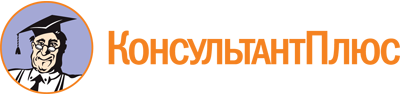 Постановление Губернатора Вологодской области от 25.05.2015 N 321
(ред. от 05.07.2023)
"Об Областном координационном совете по охране семьи, материнства, отцовства и детства"
(вместе с "Положением об Областном координационном совете по охране семьи, материнства, отцовства и детства (далее - Положение)")Документ предоставлен КонсультантПлюс

www.consultant.ru

Дата сохранения: 27.11.2023
 Список изменяющих документов(в ред. постановлений Губернатора Вологодской областиот 10.04.2017 N 86, от 07.05.2020 N 118, от 10.09.2020 N 223,от 20.04.2022 N 79, от 30.06.2022 N 127, от 19.04.2023 N 117,от 05.07.2023 N 171)Список изменяющих документов(в ред. постановлений Губернатора Вологодской областиот 07.05.2020 N 118, от 20.04.2022 N 79, от 19.04.2023 N 117)Список изменяющих документов(в ред. постановлений Губернатора Вологодской областиот 19.04.2023 N 117, от 05.07.2023 N 171)Каманина Л.В.-заместитель Губернатора области, председатель Совета;Ершов А.В.-начальник Департамента социальной защиты населения области, заместитель председателя Совета;Воробьева Л.Н.-заместитель начальника Департамента образования области, заместитель председателя Совета;Розова С.В.-заместитель начальника отдела по вопросам организации опеки и попечительства, семьи и детства управления по социальным вопросам, опеке и попечительству Департамента социальной защиты населения области, секретарь Совета.Члены Совета:Члены Совета:Члены Совета:Артамонова В.Н.-председатель Вологодского регионального отделения Общероссийской общественно-государственной организации "Союз женщин России" <*>;Богданова Т.В.-правовой инспектор труда Союза организаций профсоюзов - Вологодской областной Федерации профсоюзов <*>;Болукова Т.В.-заместитель руководителя Территориального органа Федеральной службы государственной статистики по Вологодской области <*>;Голыгина Т.Б.-заместитель Губернатора области, начальник Департамента финансов области;Горбунова Е.А.-главный консультант отдела информационного сопровождения деятельности Правительства области и органов исполнительной государственной власти области Управления информационной политики Правительства области;Дубовенко Л.С.-начальник управления организации медицинской помощи и профилактики департамента здравоохранения области;Климанов Д.А.-заместитель начальника Департамента культуры области;Кожевина Л.Ю.-депутат Законодательного Собрания области, председатель постоянного комитета по государственно-правовой деятельности, законности и правам человека <*>;Колыгин Н.М.-заместитель Мэра города Вологды по социальным вопросам <*>;Кудринская И.В.-ведущий советник отдела по вопросам организации опеки и попечительства, семьи и детства управления по социальным вопросам, опеке и попечительству Департамента социальной защиты населения области;Кузьмин С.Н.-председатель регионального отделения общероссийской общественной организации "Всероссийская организация родителей детей-инвалидов и инвалидов старше 18 лет с ментальными и иными нарушениями, нуждающихся в представительстве своих интересов" <*>;Кураева С.Н.-консультант Комитета гражданской защиты и социальной безопасности области;Лазарев Д.В.-начальник Управления Министерства юстиции Российской Федерации по Вологодской области <*>;Любимова Е.Ю.-главный консультант отдела программ занятости, государственного и ведомственного контроля управления занятости, трудовой миграции, государственного и ведомственного контроля Департамента труда и занятости населения области;Макаренко Е.В.-заместитель начальника отдела организации деятельности участковых уполномоченных полиции и подразделений по делам несовершеннолетних Управления Министерства внутренних дел Российской Федерации по Вологодской области <*>;Панева Л.В.-начальник управления по развитию общественных проектов и реализации государственной национальной политики, заместитель начальника Департамента внутренней политики Правительства области;Платонова Т.Н.-председатель Вологодской областной организации общероссийской общественной организации "Всероссийское общество инвалидов" <*>;Сабурова Е.А.-заместитель начальника Управления записи актов гражданского состояния области;Смирнова К.В.-заместитель начальника Департамента физической культуры и спорта области;Смирнова О.А.-уполномоченный по правам ребенка в Вологодской области <*>;Стрижова Н.В.-заместитель мэра города Череповца <*>;Султаншина И.В.-заместитель руководителя администрации Вологодского муниципального округа по социальным вопросам и профилактике правонарушений <*>;Телегина Г.Д.-президент Союза Вологодская торгово-промышленная палата <*>;Теребкова Э.Э.-руководитель филиала Государственного фонда поддержки участников специальной военной операции "Защитники Отечества" по Вологодской области <*>;Трофимов И.А.-председатель Вологодского регионального отделения Общероссийской общественной организации "Российский Красный Крест" <*>;Шабунова А.А.-директор Федерального государственного бюджетного учреждения науки "Вологодский научный центр Российской академии наук" <*>;Шамахова Н.Н.-председатель Вологодского регионального отделения общероссийского общественного благотворительного фонда "Российский детский фонд" <*>.